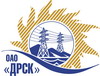 Открытое акционерное общество«Дальневосточная распределительная сетевая  компания»Протокол заседания закупочной комиссии по вскрытию поступивших конвертовг. БлаговещенскПРЕДМЕТ ЗАКУПКИ:Открытый запрос предложений на право заключения договора на поставку продукции «Деревянная пропитанная опора» для нужд филиалов ОАО «ДРСК» «Приморские электрические сети», «Хабаровские электрические сети» (Закупка № 473)Плановая стоимость: 1 543 730,00 рублей без НДС..
ПРИСУТСТВОВАЛИ:Три члена постоянно действующей Закупочной комиссии ОАО «ДРСК» 2 уровняВОПРОСЫ ЗАСЕДАНИЯ ЗАКУПОЧНОЙ КОМИССИИ:В адрес Организатора закупки поступило 3 (три) заявки на участие в закупке, конверты с которыми были размещены в электронном виде Торговой площадке Системы B2B-ESV.Вскрытие конвертов было осуществлено в электронном сейфе Организатора закупки на Торговой площадке Системы B2B-ESV автоматически.Дата и время начала процедуры вскрытия конвертов с заявками на участие в закупке: 16:00 (время благовещенское) 25.03.2013 г.Место проведения процедуры вскрытия конвертов с заявками на участие в закупке: Торговая площадка Системы B2B-ESVВ конвертах обнаружены заявки следующих Участников закупки:РЕШИЛИ:Утвердить протокол заседания Конкурсной комиссии по вскрытию поступивших на конкурс конвертов.Ответственный секретарь Закупочной комиссии 2 уровня	Моторина О.А.Технический секретарь Закупочной комиссии 2 уровня	Курганов К.В.№ 195/МР25.03.2013№Наименование участника и его адресПредмет и общая цена заявки на участие в запросе предложений 1ООО "Петровский ШПЗ" (673009, Читинская обл., Петровск-Забайкальский р-н, г. Петровск-Забайкальский, ул. Металлургов, 1)Предложение: В соответствии с закупочной документацией, подано 25.03.2013 в 09:15
Цена: 1 050 500,00 руб. (Цена без НДС)2ОАО "БМПЗ" (658091, Алтайский край, г. Новоалтайск, ул. Тимирязева, 150)Предложение: подано 25.03.2013 в 09:03
Цена: 1 059 449,15 руб. (Цена без НДС)3ООО "ПО "Гарантия" (620130, Россия, Свердловская область, г. Екатеринбург, ул. Циолковского, д. 63, литер "В", оф. 339 "А")Предложение: подано 25.03.2013 в 09:26
Цена: 1 538 231,36 руб. (Цена без НДС)